Sample Deposit SlipHere’s a look at a sample deposit slip you would complete when you deposit cash and checks into your checking account.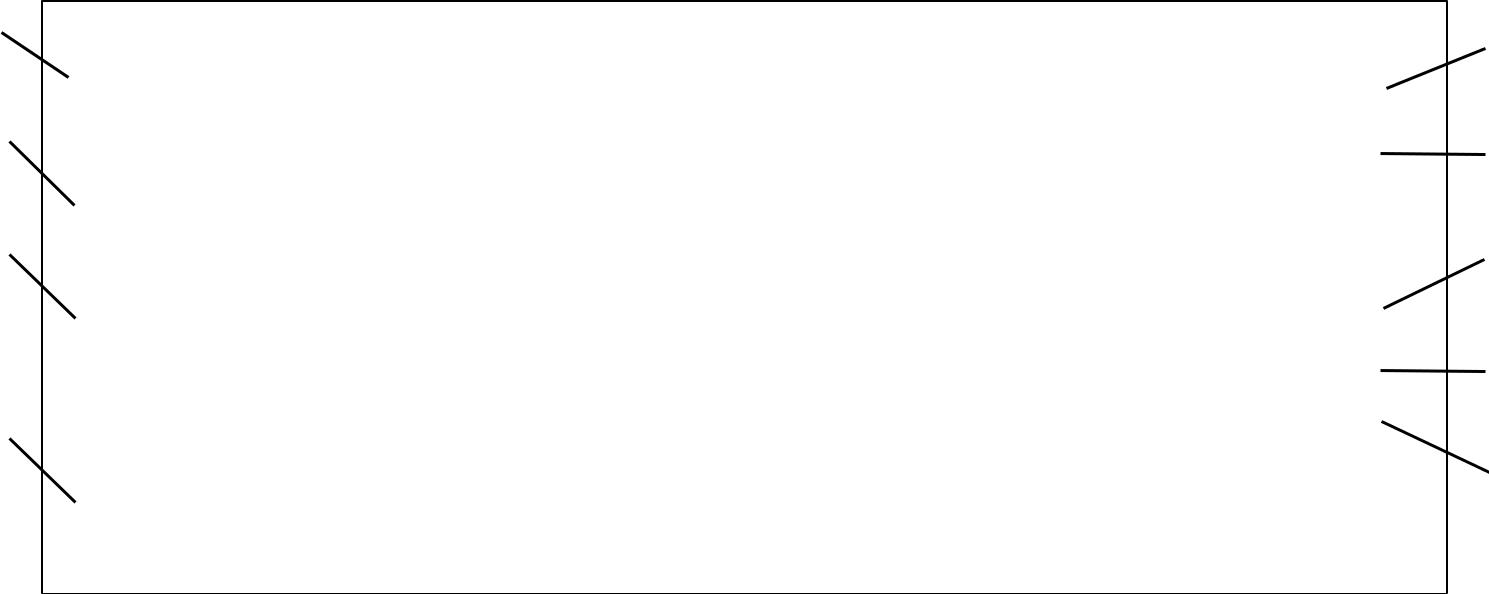 1234	5678	123456789	00123	1234567.Grade 10, Money Matters 2: Take it to the Bank!Student Handbook, Sample Personal CheckSample Personal CheckPersonal checks come in many different colors and designs, but they all include the same basic information. Here’s a look at the features you’ll find on every check, including directions on how to fill out each item correctly. When you fill out a check, always write clearly and use an ink pen.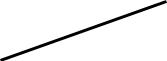 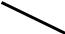 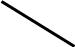 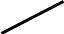 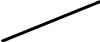 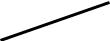 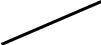 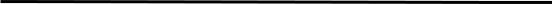 BCEHIYour name and addressThe check number, which is different for each check.The date you are writing the check. You can write in words or numbers, but be sure to include the year.The name of the person or company you are writing the check to. This is called the payee.The amount of the check in numbers, such as $75.25. Write the numbers close to the dollar sign ($) so there’s no room for anyone to add extra numbers.The amount of the check in words. Starting at the far left, write the dollar amount followed by the word and, then the amount of cents over the number 100. (For example: Seventy-five and 25/100.) Draw a line through any space left on the line.The reason for the check, or any information requested by the payee. For example, if you’re writing a check to the phone company, you would write your account number hereYour signature, which should always be written the same way.Numbers that identify the bank, your account, and the check number.Blank Personal CheckMake out the check below to cover the expense on the chance card you received. Remember to write clearly and use a pen. If you need to start again, write VOID in large letters across the check and start again with the second check below.First Bank	568John Doe123 Main StreetAnytown, USA 12345	Date _________________________Pay to the order of _____________________________________________________       $ ______________________________________________________________________________________________________Memo _____________________________            ________________________________________________1234	5678	123456789	00123	1234568First Bank	569John Doe123 Main StreetAnytown, USA 12345	Date _________________________Pay to the order of _____________________________________________________       $ ______________________________________________________________________________________________________Memo _____________________________            ________________________________________________1234	5678	123456789	00123	1234569First BankDollarsCentsEFirst BankDollarsCentsEJohn DoeCASH123 Main StreetB123 Main StreetChecksB123 Main StreetChecksFBAnytown, USA 12345ChecksFDate_________________________________________Date_________________________________________CDate_________________________________________CDate_________________________________________GCdeposits may not be available for immediate withdrawalGdeposits may not be available for immediate withdrawalG_____________________________________________Subtotal_____________________________________________Subtotal_____________________________________________Less Cash_____________________________________________Less CashHSign here if cash received from depositLess CashHTOTALTOTALDTOTALDDIDIIIFirst BankFirst BankDollarsCentsCentsJohn DoeCASH123 Main Street123 Main StreetChecks123 Main Street123 Main StreetChecksAnytown, USA 12345Anytown, USA 12345ChecksAnytown, USA 12345Anytown, USA 12345Date_________________________________________Date_________________________________________Date_________________________________________Date_________________________________________Date_________________________________________Date_________________________________________Date_________________________________________Date_________________________________________Date_________________________________________Date_________________________________________Date_________________________________________Date_________________________________________Date_________________________________________Date_________________________________________Date_________________________________________deposits may not be available for immediate withdrawaldeposits may not be available for immediate withdrawaldeposits may not be available for immediate withdrawal_________________________________________________________________________________________________________________________________________________________________________________________________________________________________Subtotal_________________________________________________________________________________________________________________________________________________________________________________________________________________________________Subtotal_________________________________________________________________________________________________________________________________________________________________________________________________________________________________Less CashSign here if cash received from depositSign here if cash received from depositSign here if cash received from depositLess CashTOTALTOTAL123456781234567890012312345671234567123456781234567890012312345671234567AFirst BankFirst Bank567John DoeJohn Doe123 Main Street123 Main StreetAnytown, USA 12345Anytown, USA 12345Date _________________________DAnytown, USA 12345Anytown, USA 12345Date _________________________DPay to the order of _____________________________________________________       $ ______________Pay to the order of _____________________________________________________       $ ______________Pay to the order of _____________________________________________________       $ ______________Pay to the order of _____________________________________________________       $ ______________Pay to the order of _____________________________________________________       $ ______________Pay to the order of _____________________________________________________       $ ______________Pay to the order of _____________________________________________________       $ ______________Pay to the order of _____________________________________________________       $ ______________Pay to the order of _____________________________________________________       $ ______________Pay to the order of _____________________________________________________       $ ______________F________________________________________________________________________________________________________________________________________________________________________________________________________________________________________________________________________________________________________________________________________________________________________________________________________________________________________________________________________________________________________________________________________________________________________________________________________________________________________________________________________________________________________________________________________________________________________________________________________________________________________________________________________________________________________________Memo _____________________________            ________________________________________________Memo _____________________________            ________________________________________________Memo _____________________________            ________________________________________________Memo _____________________________            ________________________________________________Memo _____________________________            ________________________________________________GMemo _____________________________            ________________________________________________Memo _____________________________            ________________________________________________Memo _____________________________            ________________________________________________Memo _____________________________            ________________________________________________Memo _____________________________            ________________________________________________G1234567812345678900123123456712345678123456789001231234567